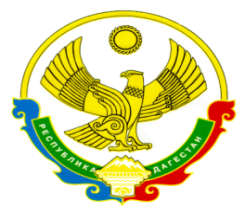 МУНИЦИПАЛЬНОЕ  КАЗЕННОЕ ОБЩЕОБРАЗОВАТЕЛЬНОЕ УЧРЕЖДЕНИЕ«БОЛЬШЕБРЕДИХИНСКАЯ СРЕДНЯЯ ОБЩЕОБРАЗОВАТЕЛЬНАЯ ШКОЛА»РЕСПУБЛИКА ДАГЕСТАН КИЗЛЯРСКОГО РАЙОНАул. Школьная, д. 4, с .Большебредихинское, Кизлярский район Республики Дагестан 4368811E-mail.ru: vogatay84@mail.ru ОКПО 80430097, ОГРН 1040501099066, ОКАТО 82227820001, ИНН/КПП 0517015797/ 051701001П Р И К А ЗО назначении ответственногопо реализации проекта «Билет в будущее»На основании распоряжения Министерства просвещения РФ от 08.09.2021г. «Об утверждении методических рекомендаций по реализации проекта «Билет в будущее», в соответствии с приказом Министерства образования и науки РД от 12.07.2022г. №10-02-608/22 «О концептуальных подходах к развитию профессионального самоопределения и профессиональной ориентации детей и молодежи в системе образования Республики Дагестан» и в целях создания и функционирования системы мер по ранней профессиональной ориентации обучающихся 6-11 классов, ПРИКАЗЫВАЮ:1. Назначить руководителями (координаторами) проекта «Билет в будущее», ранней профессиональной ориентации обучающихся 6-11 классов следующих учителей школы:1.1. Гусейнова Куляндам Абдулалиевна – заместителя директора по ВР;1.2. Меджидова Эльмира Магомедовна - учитель технологии.2. Утвердить дорожную карту проекта «Билет в будущее» ранней профессиональной ориентации обучающихся 6-11 классов.3. Приказ разместить на официальном сайте МКОУ «Большебредихинская СОШ» в сети Интернет.4. Исполнение Приказа возложить на заместителя директора по УВР Ибрагимову Д.А.Директор школы: _____________________ Султанов Т.Р.С приказом ознакомлены:«28» апреля 2023 г.    № 9/2-ОД